Министерство образования, науки и молодежной политикиКраснодарского краяПлан работыкраевой инновационной площадки (КИП-2019)на 2022 годМКУ «Информационно-методический центр системы образования Ейского района»по теме: «Научно-методическое сопровождение педагогов по развитию проектной и исследовательской компетентностей обучающихся»г.Ейск2022План работы краевой инновационной площадки на 2022 год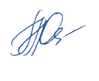 Директор                                                                                               Г.П. Гришко1Юридическое название организации (учреждения)Муниципальное казённое учреждение «Информационно-методический центр системы образования Ейского района»2Сокращенное название организации (учреждения)МКУ «ИМЦ системы образования Ейского района»3Юридический адресКрасная ул., д. 59/5 г. Ейск, 3536914Телефон, факс, e-mailтел. (86132) 2-02-91, факс (86132) 2-16-115ФИО руководителяГришко Галина Петровна6Научный руководитель (если есть). Научная степень, звание7Авторы представляемого опыта (коллектив авторов)Быстрицкая Олеся Станиславовна, заместитель директора муниципального казённого учреждения «Информационно-методический центр системы образования Ейского района»8Наименование инновационного продукта (тема)«Научно-методическое сопровождение педагогов по развитию проектной и исследовательской компетентностей обучающихся»9Основная идея (идеи) деятельности краевой инновационной площадкиСистематизировать успешный опыт методической службы Ейского района по повышению профессиональной компетентности педагогов в сфере организации проектной и исследовательской деятельности обучающихся и тиражировать модель работы в других муниципалитетах края, а также на основе сетевого взаимодействия с методическими службами Краснодарского края дополнить и усовершенствовать существующую модель10Цель деятельности инновационной площадкиСоздание условий для повышения профессиональной компетентности педагогов Краснодарского края в сфере организации проектной и исследовательской деятельности обучающихся посредством использования ресурсов сетевого взаимодействия территориальных методических служб11Задачи деятельности1) Разработка нормативной базы, регламентирующей сетевое взаимодействие при реализации проекта.2) Создание методической сети по теме инновационной деятельности.3) Дополнение и тиражирование модели системы научно-методического сопровождения деятельности педагогов по развитию проектной и исследовательской компетентностей обучающихся.4) Создание информационного ресурса в сети «Интернет» для поддержания работы методической сети.5) Апробация отдельных образовательных событий, направленных на развитие профессиональной компетентности педагогов в сфере организации проектной и исследовательской деятельности обучающихся, в муниципалитетах Краснодарского края, входящих в состав методической сети;6) Подготовка методического пособия, описывающего модель системы научно-методического сопровождения деятельности педагогов по развитию проектной и исследовательской компетентностей обучающихся.7) Проведение ежегодного мониторинга, включающего в себя:диагностику проектной и исследовательской компетентностей педагогов;сбор количественных данных о результативности организационно-методического сопровождения проектной и исследовательской деятельности обучающихся12Нормативно-правовое обеспечение инновационной деятельностиФедеральные документы:Федеральный закон «Об образовании в Российской Федерации»;Государственная программа Российской Федерации «Развитие образования» на 2018-2025 годы; Указ президента Российской Федерации от 7 мая 2018 года № 204 «О национальных целях и стратегических задачах развития Российской Федерации на период до 2024 года»;Национальный проект «Образование»;Концепция общенациональной системы выявления и поддержки молодых талантов;Профессиональный стандарт «Педагог»;Федеральные государственные образовательные стандарты.Региональные документы:Закон Краснодарского края «Об образовании в Краснодарском крае»; Концепция непрерывного педагогического образования Краснодарского края на 2015-2020 годы.Муниципальные документы:Муниципальная программа «Развитие образования в Ейском районе» на 2015-2020 годы;Подпрограмма  «Одарённые дети Ейского района» программы «Дети Ейского района»;Положение о координационном совете по работе с одаренными детьми;План организационно-методического сопровождения перехода образовательных организаций Ейского района на профессиональные стандарты до 2020 г.;План научно-методического сопровождения инновационной деятельности образовательных организаций Ейского района на 2019-2021 год;Примерное положение о мониторинге профессиональной деятельности учителя;Положение о координационном совете по  развитию инновационной деятельности в Ейском районе;Положение о муниципальной инновационной площадке;Положение о базовой организации муниципальной инновационной площадки;Положение о муниципальной стажировочной площадке;Положение о методическом совете;Положение о районном методическом объединении педагогов;Положение о рецензировании научно-методических материалов;Положение о мониторинге качества образования; План методического сопровождения педагогов в межаттестационный период;Примерное положение о метапредметных неделях;Примерное положение об индивидуальном проекте обучающихся 10-11 классов;Примерное положение об обучении по индивидуальному учебному плану;Положение о проведении конкурса «Научное общество XXI века»;Методические рекомендации по организации деятельности школьных научных обществ;Положение о муниципальном проекте «Красивая математическая задача»;Положение о проведении Фестиваля конструкторских и инженерных идей;Положение о проведении конференции «Мир науки глазами детей»;Положение о проведении муниципального этапа конкурса научно-исследовательских проектов школьников в рамках научно-практической конференции «Эврика»;Положение о проведении муниципального этапа конкурса «Я-исследователь»;Положение о конкурсе методических материалов «Проектная задача»;Положение о проведении научно-практической конференции «Проектная деятельность обучающихся»;Положение о проведении Котенковских чтений13Обоснование её значимости для решения задач государственной политики в сфере образования, развития системы образования Краснодарского краяПроект создан как ответ на запрос со стороны педагогических коллективов образовательных организаций и методических служб Краснодарского края, что обуславливает его актуальность. Задачи проекта коррелируются с задачами национального проекта «Образование»14Новизна (инновационность)Проект «Научно-методическое сопровождение педагогов по развитию проектной и исследовательской компетентностей обучающихся» не имеет прямых аналогов в Краснодарском крае и РФ, т.к. основывается не на работе внутри одной образовательной организации и не на сетевом взаимодействии школ, а на построении сети территориальных методических служб, что подразумевает гораздо больший потенциал в применении формальных, неформальных и информальных форм обучения педагогов15Предполагаемая практическая значимостьВ ходе реализации проекта будут получены такие инновационные продукты как: 1) Нормативные акты, регламентирующие работу сети и организацию отдельных образовательных событий:- положение о сетевом взаимодействии методических служб по теме «Научно-методическое сопровождение педагогов по развитию проектной и исследовательской компетентностей обучающихся»;- положение о выездной «Школе наставника»;- положение о конференции «Проектная и исследовательская деятельность обучающихся»;- методические рекомендации по проведению в образовательных организациях метапредметных недель;- положение о проведении Фестиваля конструкторских и инженерных идей;- положение о проведении конкурса методических разработок «Проектная задача»;- положение о реализации проекта «Красивая математическая задача»;- положение о проведении конференции «Мир науки глазами детей»;- положение о проведении конкурса школьных научных обществ обучающихся «Научное общество XXI века»;- положение о проведении Котенковских чтений.2) Документы и методические материалы стажировочных площадок:-положение о муниципальной стажировочной площадке;- программа деятельности, рабочие тетради для педагогов-стажеров, медианары муниципальной стажировочной площадки по теме «Организационно-методическое сопровождение проектной и исследовательской деятельности в ДОО»;- программа деятельности, рабочие тетради для педагогов-стажеров, медианары муниципальной стажировочной площадки по теме «Организационно-методическое сопровождение проектной и исследовательской деятельности в ОО и ОДО»3) Методическое пособие, описывающее модель системы научно-методического сопровождения деятельности педагогов по развитию проектной и исследовательской компетентностей обучающихся.4) Методические рекомендации по проведению мониторинга в сфере организации проектной и исследовательской деятельности обучающихся.Данные продукты могут использоваться методическими службами Краснодарского края для повышения эффективности научно-методического сопровождения педагогов по развитию проектной и исследовательской компетентностей обучающихся16Задачи деятельности на 2022Проведение вебинаров для ТМС, ОО, РМО.Апробация отдельных образовательных событий, направленных на развитие профессиональной компетентности педагогов в сфере организации проектной и исследовательской деятельности обучающихся, в муниципалитетах Краснодарского края (при участии сетевых партнеров).Наполнение информационного ресурса в сети «Интернет» для поддержки работы методической сети.Подготовка методического пособия, описывающего модель развития профессиональной компетентности педагогов в сфере организации проектной и исследовательской деятельности обучающихся.Подготовка методических рекомендаций по проведению мониторинга в сфере организации проектной и исследовательской деятельности обучающихся.Проведение итогового мониторинга в сфере организации проектной и исследовательской деятельности обучающихся (мониторинг проводят методические службы, входящие в сетевое партнерство, в своих муниципалитетах).Расширение методической сети.№ДеятельностьСрокиОжидаемый результатДиагностическая деятельностьДиагностическая деятельностьДиагностическая деятельностьДиагностическая деятельность1Проведение итогового мониторинга в сфере организации проектной и исследовательской деятельности обучающихся (мониторинг проводят методические службы, входящие в сетевое партнерство, в своих муниципалитетах)Май 2022Итоговый контроль результативности реализации проектаТеоретическая деятельностьТеоретическая деятельностьТеоретическая деятельностьТеоретическая деятельность2Изучение опыта участников методической сети по вопросу развития профессиональной компетентности педагогов в сфере организации проектной и исследовательской деятельности обучающихсяВ течение годаДополнение модели работы МКУ «ИМЦ системы образования Ейского района» по повышению профессиональных компетенций педагогов в сфере проектной и исследовательской деятельностиПрактическая деятельностьПрактическая деятельностьПрактическая деятельностьПрактическая деятельность3Апробация отдельных образовательных событий, направленных на развитие профессиональной компетентности педагогов в сфере организации проектной и исследовательской деятельности обучающихся, в муниципалитетах Краснодарского края (при участии сетевых партнеров):- Конкурс методических разработок «Проектная задача» (финал проводится в очной форме в виде мастер-класса)- Дни науки. Конференция «Мир науки глазами детей»- Конкурс школьных научных обществ (финал проводится в очной форме, команды обучающихся, представляющих школьные научные общества, работают с кейсами, создают мини-проекты)- Котенковские чтения- Проект «Красивая математическая задача» (финал проводится в очной форме в виде защиты командами обучающихся самостоятельно разработанных сборников задач)- Фестиваль конструкторских и инженерных идейЯнварьФевральФевраль-апрельНоябрь-мартОктябрь-декабрьДекабрьПовышение эффективности методических служб, участвующих в работе сети, в сфере сопровождения проектной и исследовательской деятельности обучающихся, повышения профессиональных компетенций педагоговМетодическая деятельностьМетодическая деятельностьМетодическая деятельностьМетодическая деятельность4Проведение вебинара «Деятельность сетевого сообщества «Научно-методическое сопровождение педагогов по развитию проектной и исследовательской компетентностей обучающихся»: цели, задачи, перспективы развития»СентябрьОбмен опытом по вопросу организации деятельности методической сети, решение организационных вопросов, связанных с дистанционными стажировками, проведением мониторинговых исследований 5Проведение вебинара «Система работы общеобразовательной организации по сопровождению проектной и исследовательской деятельности обучающихся»МартОбмен опытом по вопросу организации проектной и исследовательской деятельности обучающихся, представление лучших моделей сопровождения проектной и исследовательской деятельности обучающихся на уровне ОО6Проведение вебинара «Система работы дошкольной образовательной организации по сопровождению проектной и исследовательской деятельности обучающихся»МартОбмен опытом по вопросу организации проектной и исследовательской деятельности обучающихся, представление лучших моделей сопровождения проектной и исследовательской деятельности обучающихся на уровне ДООТрансляционная деятельностьТрансляционная деятельностьТрансляционная деятельностьТрансляционная деятельность7Консультирование участников методической сети по вопросу проведения мониторинга и отдельных образовательных событий, направленных на развитие профессиональной компетентности педагогов в сфере организации проектной и исследовательской деятельности обучающихсяВ течение годаТиражирование опыта МКУ «ИМЦ системы образования Ейского района» по вопросу организации образовательных событий, направленных на развитие профессиональной компетентности педагогов в сфере организации проектной и исследовательской деятельности обучающихся, а также проведения мониторинговых исследований по данному направлению8Подготовка методического пособия, описывающего модель развития профессиональной компетентности педагогов в сфере организации проектной и исследовательской деятельности обучающихсяМай – ноябрьТиражирование продуктов проекта9Подготовка методических рекомендаций по проведению мониторинга в сфере организации проектной и исследовательской деятельности обучающихсяМай – ноябрьТиражирование продуктов проекта10Публикация промежуточных результатов реализации проекта на информационном ресурсе в сети «Интернет», в СМИВ течение годаПопуляризация деятельности методической сети, тиражирование положительного опыта11Публикация итогов реализации проекта на информационном ресурсе в сети «Интернет», в СМИДекабрь 2022 годаПопуляризация деятельности методической сети, тиражирование положительного опыта